PROCESSO SELETIVO 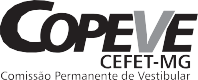 CURSO PRÓ-TÉCNICOÀ PRESIDÊNCIA DA COMISSÃO PERMANENTE DE VESTIBULAR – COPEVETrabalhador autônomo é a pessoa física que exerce atividade econômica por conta própria. É o prestador de serviços a outra pessoa que não tem vínculo empregatício, mas pode ter um contrato.Trabalhador informal não tem vínculo, nem carteira assinada ou qualquer tipo de contrato. As atividades são esporádicas,geralmente denominadas de bicos, incertas, sem especificidade ou relação com outrem.Profissional Liberal é aquele que tem total liberdade para exercer a sua profissão, podendo constituir empresa ou ser empregado. Deve ter nível universitário ou técnico, bem como registro em uma ordem ou conselho profissional.Eu		, inscrito(a) no CPF		e RG		, residente e domiciliado(a) na cidade de			, rua			, nº	, bairro	, CEP			, DECLARO para os devidos fins que sou: ( ) Trabalhador(a) Autônomo(a)(	) Profissional Liberal(	) Trabalhador(a) Informalexercendo a função de	, no ramo de atividade de	não constante em minha Carteira de Trabalho e Previdência Social, recebendo a seguinte renda bruta nos três meses anteriores ao mês de abertura das inscrições do Processo Seletivo.Assumo inteira responsabilidade pelas informações prestadas e declaro estar ciente de que a falsidade das declarações por mimfirmadas no presente documento poderá ensejar sanções civis, e, principalmente criminais (Art. 299 do Código Penal).,	de	de(Cidade, dia, mês e ano)Assinatura do Declarante ou Responsável LegalMês de referênciaValor bruto mensalR$R$R$